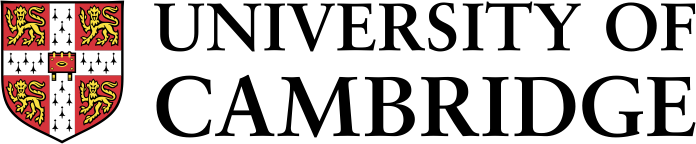 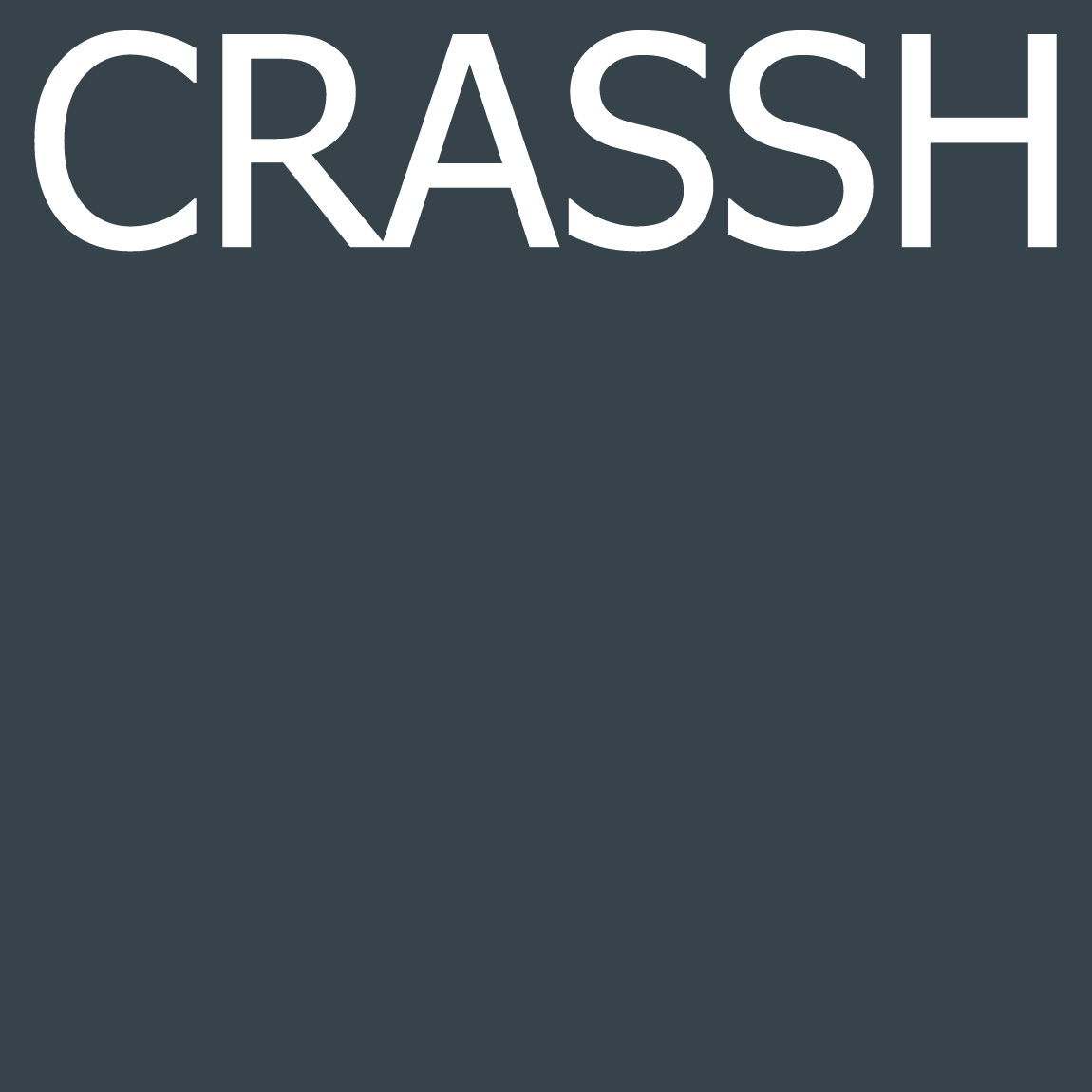 CRASSH RESEARCH NETWORK REPORT 2023-24If you do not wish to reapply to continue your network next year, please send this report by email to Esther Lamb at CRASSH (networks@crassh.cam.ac.uk) by 21 June 2024.Groups that are coming to the end of their funded period may re-apply for an extension (for one year). You should apply online via the CRASSH website by 2.00pm on Friday 3 May 2024, and email this completed report to networks@crassh.cam.ac.uk before you submit your application.Research Network Details1. Name of Network:2. Organizers Group/Network:   (Name, Current post, Department or Institution at Cambridge and email address)3. Faculty Advisors (only required if the lead applicants are postgraduate students):    (Name, Current post, Institution at Cambridge)_________________________________________________________________________Research Network Report(up to 1500 words)Brief description of your activities and achievements.Outcomes (publications, grants, further collaborations, etc) – please include planned future outcomes as well.How CRASSH funding has contributed to your research.Your experience of online or hybrid sessions (if relevant).Any further comments that might help us to improve the Research Networks scheme for the future.Overtype hereOvertype hereOvertype hereOvertype here